「大葉大學 105年度學生參與校外三創競賽」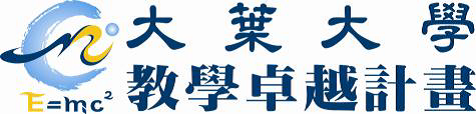 補助申請表105年度教學卓越計畫─成果展示公告競賽名稱競賽地點競賽地點競賽日期系所系所姓名學號學號姓名學號學號姓名學號學號姓名學號學號姓名學號學號姓名學號學號聯絡人電話E-mailE-mail指導老師相關課程相關課程經費規劃經費規劃經費規劃經費規劃經費規劃經費規劃用途說明用途說明金額用途說明金額金額備註  1.請備妥本表及相關佐證資料後，繳交紙本資料至卓越教學與品質保證中心(A502)。      2.競賽心得（五百字以上，並附 4張相關照片）,請於競賽後一週內依規定繳交競賽心得報告，至少500字，並須附2張相關照片。      3.相關收據、發票請於競賽後一週內繳交。備註  1.請備妥本表及相關佐證資料後，繳交紙本資料至卓越教學與品質保證中心(A502)。      2.競賽心得（五百字以上，並附 4張相關照片）,請於競賽後一週內依規定繳交競賽心得報告，至少500字，並須附2張相關照片。      3.相關收據、發票請於競賽後一週內繳交。備註  1.請備妥本表及相關佐證資料後，繳交紙本資料至卓越教學與品質保證中心(A502)。      2.競賽心得（五百字以上，並附 4張相關照片）,請於競賽後一週內依規定繳交競賽心得報告，至少500字，並須附2張相關照片。      3.相關收據、發票請於競賽後一週內繳交。備註  1.請備妥本表及相關佐證資料後，繳交紙本資料至卓越教學與品質保證中心(A502)。      2.競賽心得（五百字以上，並附 4張相關照片）,請於競賽後一週內依規定繳交競賽心得報告，至少500字，並須附2張相關照片。      3.相關收據、發票請於競賽後一週內繳交。備註  1.請備妥本表及相關佐證資料後，繳交紙本資料至卓越教學與品質保證中心(A502)。      2.競賽心得（五百字以上，並附 4張相關照片）,請於競賽後一週內依規定繳交競賽心得報告，至少500字，並須附2張相關照片。      3.相關收據、發票請於競賽後一週內繳交。備註  1.請備妥本表及相關佐證資料後，繳交紙本資料至卓越教學與品質保證中心(A502)。      2.競賽心得（五百字以上，並附 4張相關照片）,請於競賽後一週內依規定繳交競賽心得報告，至少500字，並須附2張相關照片。      3.相關收據、發票請於競賽後一週內繳交。本案是否已獲得其他教育部及相關政府部門補助經費？□ 否  □ 是。補助單位：＿＿＿＿(有獲其他單位補助者，同一單據憑證僅能擇一單位申請，不得同時報支)本案是否已獲得其他教育部及相關政府部門補助經費？□ 否  □ 是。補助單位：＿＿＿＿(有獲其他單位補助者，同一單據憑證僅能擇一單位申請，不得同時報支)本案是否已獲得其他教育部及相關政府部門補助經費？□ 否  □ 是。補助單位：＿＿＿＿(有獲其他單位補助者，同一單據憑證僅能擇一單位申請，不得同時報支)本案是否已獲得其他教育部及相關政府部門補助經費？□ 否  □ 是。補助單位：＿＿＿＿(有獲其他單位補助者，同一單據憑證僅能擇一單位申請，不得同時報支)本案是否已獲得其他教育部及相關政府部門補助經費？□ 否  □ 是。補助單位：＿＿＿＿(有獲其他單位補助者，同一單據憑證僅能擇一單位申請，不得同時報支)本案是否已獲得其他教育部及相關政府部門補助經費？□ 否  □ 是。補助單位：＿＿＿＿(有獲其他單位補助者，同一單據憑證僅能擇一單位申請，不得同時報支)檢附佐證資料: 參賽證明、主辦單位競賽辦法檢附佐證資料: 參賽證明、主辦單位競賽辦法檢附佐證資料: 參賽證明、主辦單位競賽辦法檢附佐證資料: 參賽證明、主辦單位競賽辦法檢附佐證資料: 參賽證明、主辦單位競賽辦法檢附佐證資料: 參賽證明、主辦單位競賽辦法請簽名表示同意遵守活動辦法所有規定事項(參賽學生每人均需簽名)同意人簽名：                                                         請簽名表示同意遵守活動辦法所有規定事項(參賽學生每人均需簽名)同意人簽名：                                                         請簽名表示同意遵守活動辦法所有規定事項(參賽學生每人均需簽名)同意人簽名：                                                         請簽名表示同意遵守活動辦法所有規定事項(參賽學生每人均需簽名)同意人簽名：                                                         請簽名表示同意遵守活動辦法所有規定事項(參賽學生每人均需簽名)同意人簽名：                                                         請簽名表示同意遵守活動辦法所有規定事項(參賽學生每人均需簽名)同意人簽名：                                                         指導老師簽章：指導老師簽章：指導老師簽章：指導老師簽章：指導老師簽章：指導老師簽章：分項名稱分項名稱職場橋接領航計畫-C-2強化職場競爭能力職場橋接領航計畫-C-2強化職場競爭能力職場橋接領航計畫-C-2強化職場競爭能力職場橋接領航計畫-C-2強化職場競爭能力職場橋接領航計畫-C-2強化職場競爭能力職場橋接領航計畫-C-2強化職場競爭能力職場橋接領航計畫-C-2強化職場競爭能力職場橋接領航計畫-C-2強化職場競爭能力負責人負責人E-mail分機日    期參賽同學參賽同學地    點指導老師指導老師活動概況一、競賽名稱:二、主辦單位:三、作品名稱:四、作品概念及結果 :(簡單扼要為主) 一、競賽名稱:二、主辦單位:三、作品名稱:四、作品概念及結果 :(簡單扼要為主) 一、競賽名稱:二、主辦單位:三、作品名稱:四、作品概念及結果 :(簡單扼要為主) 一、競賽名稱:二、主辦單位:三、作品名稱:四、作品概念及結果 :(簡單扼要為主) 一、競賽名稱:二、主辦單位:三、作品名稱:四、作品概念及結果 :(簡單扼要為主) 一、競賽名稱:二、主辦單位:三、作品名稱:四、作品概念及結果 :(簡單扼要為主) 一、競賽名稱:二、主辦單位:三、作品名稱:四、作品概念及結果 :(簡單扼要為主) 一、競賽名稱:二、主辦單位:三、作品名稱:四、作品概念及結果 :(簡單扼要為主) 一、競賽名稱:二、主辦單位:三、作品名稱:四、作品概念及結果 :(簡單扼要為主) 參加競賽心得活動剪影請附上照片及說明請附上照片及說明請附上照片及說明請附上照片及說明請附上照片及說明請附上照片及說明請附上照片及說明請附上照片及說明請附上照片及說明活動剪影請附上照片及說明請附上照片及說明請附上照片及說明請附上照片及說明請附上照片及說明請拍攝作品或報告書封面請拍攝作品或報告書封面請拍攝作品或報告書封面請拍攝作品或報告書封面